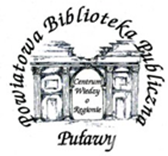 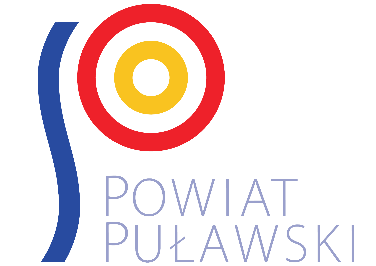 Jubileusz Chrztu Polski (966-2016)„Graficzna odsłona Chrztu Polski”Konkurs plastyczny na logo Chrztu Polski Organizator 		 Powiatowa Biblioteka Publiczna
Współorganizator 	              Biblioteki Publiczne Powiatu PuławskiegoZałożenia konkursu 	 Zachęcamy do wzięcia udziału w konkursie plastycznym „Graficzna 
                                              odsłona Chrztu Polski”. Uczestnicy wykonują logo zgodne z tematem 
                                              konkursu.                                                     Logo jest to znak graficzny organizacji, firmy, ważnego wydarzenia.  
                                                     Ma przybliżać odbiorcy temat i wywoływać odpowiednie 
                                                     skojarzenia. Logo powinno być narysowane w sposób czytelny 
                                                     i nieskomplikowany, może składać się z liter lub elementów      
                                                     graficznych.                                                                              Uczestnicy		               Konkurs adresowany jest do: uczniów szkół gimnazjalnych i ponadgimnazjalnychoraz do osób dorosłych                                                      z terenu powiatu puławskiego.Cele konkursu przypomnienie poprzez twórczość plastyczną o ważnej rocznicy Chrztu Polski oraz chrześcijańskiej tradycji naszego krajupropagowanie kultury chrześcijańskiej i literackiej 
oraz wspieranie młodych talentówkształtowanie wartości obywatelskich i moralnych jako ważnego czynnika integrującego PolakówWarunki uczestnictwa             Wykonanie JEDNEJ pracy w DOWOLNIE wybranej  
                                                    technice w formacie A4 (np. farby, tusze, kredki, grafika, witraż,  
                                                    collage itp.).                                                           Logo powinno być czytelne, łatwe do zapamiętania,
                                                           powinno wzbudzać pozytywne emocje, ma przybliżyć 
                                                           odbiorcy temat i wywoływać odpowiednie skojarzenia.
                                                           Może składać się z liter i elementów graficznych.                                                                  Na odwrocie pracy należy umieścić: imię i nazwisko, wiek 
                                                           autora, dane kontaktowe: adres i telefon.Termin 			        Termin składania prac -– 10 maja 2016 r.                                                            Prace konkursowe należy dostarczyć do Powiatowej Biblioteki   
                                                            Publicznej w Puławach osobiście lub wysłać na adres: 
                                                            Powiatowa Biblioteka Publiczna w Puławach, 
                                                            ul. 6 Sierpnia 5, 24-100 Puławy, albo złożyć w swojej gminnej   
                                                            bibliotece publicznej.Nagrody 			         Dla uczestników konkursu przewidziano nagrody:1 miejsce – tablet2 miejsce – aparat fotograficzny3 miejsce – MP4Wyniki konkursu                        Wyniki konkursu zostaną ogłoszone na stronie internetowej  
                                                       www.bib.pulawy.powiat.pl w terminie do 18 maja 2016 r., 
                                                       a laureaci konkursu zostaną powiadomieni o wynikach 
                                                       telefonicznie.                                                        Wręczenie nagród nastąpi 31 maja 2016 r. w Starostwie          
                                                       Powiatowym w Puławach, Al. Królewska 19. Informacje dodatkowe                Prace konkursowe przechodzą na własność organizatora 
                                                        konkursu (PBP w Puławach) i nie będą odsyłane.                             Zgłoszenie pracy na konkurs jest jednoznaczne z:bezpłatnym przeniesieniem na organizatora prawa autorskie zgodnie 
z art. 50 ustawy z dn. 4 lutego 1994 r. (Dz. U. 1994 Nr 24, poz. 83),akceptacją regulaminu konkursu,wyrażeniem zgody na bezpłatne eksponowanie nadesłanych prac,wyrażeniem zgody na przetwarzanie przez Organizatora danych osobowych Uczestnika wyłącznie na potrzeby Konkursu zgodnie z ustawą z dn. 29 sierpnia 1997 r. o ochronie danych osobowych 
(Dz. U. Nr 101 z 2002 r. poz. 929 z późn. zm.)Regulamin Konkursu dostępny jest w siedzibie Organizatora oraz na stronie internetowej www.bib.pulawy.powiat.pl .
Szczegółowe informacje można uzyskać również pod nr tel. 81 886 14 74 lub za pośrednictwem poczty elektronicznej pbpulawy@onet.pl .Źródła zdjęć:

http://www.polityka.pl/pomocnikhistoryczny/1643488,1,dobrawa.readhttp://www.polityka.pl/pomocnikhistoryczny/1643486,1,mieszko-i.read